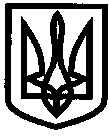 УКРАЇНАУПРАВЛІННЯ ОСВІТИІЗЮМСЬКОЇ МІСЬКОЇ РАДИНАКАЗ28.07.2021										№ 248  
На виконання  13 сесії Ізюмської міської ради 8 скликання від 28 липня 2021 року № 0422  «Про перепрофілювання (зміну типів) та зміну назв закладів загальної середньої освіти Ізюмської міської ради», вимог Закону України «Про освіту», керуючись п. 4.1.61 розділу 4 та п. 6.3.1, 6.3.12  розділу 6 Положення про Управління освіти Ізюмської міської ради, НАКАЗУЮ:1. Керівникам закладів загальної середньої освіти: Ізюмської гімназії № 1 Ізюмської міської ради Харківської області Котенко В.В., Ізюмської загальноосвітньої школи І-ІІІ ступенів № 2 Ізюмської міської ради Харківської області Гожі Л.А., Ізюмської гімназії № 3 Ізюмської міської ради Харківської області Ольховській Ю.В., Ізюмської загальноосвітньої школи   І-ІІІ ступенів № 4 Ізюмської міської ради Харківської області                 Чернишевій С.В., Ізюмської загальноосвітньої школи І-ІІІ ступенів № 5 Ізюмської міської ради Харківської області Павлюк Н.В., Ізюмської загальноосвітньої школи І-ІІІ ступенів № 6 Ізюмської міської ради Харківської області Яремко Т.С., Ізюмської загальноосвітньої школи І-ІІІ ступенів № 10 Ізюмської міської ради Харківської області Сухомлин І.Г., Ізюмської загальноосвітньої школи І-ІІІ ступенів № 11 Ізюмської міської ради Харківської області Андрушок О.М., Ізюмської загальноосвітньої школи І-ІІІ ступенів № 12 Ізюмської міської ради Харківської області     Малик Н.В. підготувати та надати Управлінню освіти на затвердження Статути ліцеїв в новій редакції.До 15.08.2021Контроль за виконанням цього наказу залишаю за собою.Заступник начальника Управління освіти			В.МАРТИНОВНаталія Васько, 2-21-14 З наказом від 28.07.2021 № 248 ознайомлені:____________________ О.М. Андрушок ____________________ Н.О. Васько ____________________ Л.А. Гожа____________________ В.В. Котенко____________________ Н.В. Малик____________________ Ю.В.Ольховська____________________ Н.В. Павлюк____________________ А.І. Сергієнко____________________ І.Г. Сухомлин____________________ С.В. Чернишева____________________ Т.С. ЯремкоПро  виконання  рішення 13 сесії Ізюмської міської ради 8 скликання від 28 липня 2021 року № 0422  «Про перепрофілювання (зміну типів) та зміну назв закладів загальної середньої освіти Ізюмської міської ради»